PLAN PRACY SZKOŁY PROMUJĄCEJ ZDROWIE W ROKU SZKOLNYM 2016/2017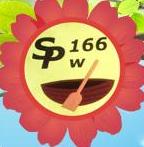 Problem priorytetowy: Dzieci spożywają napoje gazowane zawierające dużo cukru, konserwantów, substancji słodzących i barwników. Nie piją wody.Cel: Pokazanie dzieciom pozytywnego wpływu picia wody na ich zdrowie.Kryterium sukcesu: Dzieci gaszą pragnienie wodą. Znają wpływ picia wody na zdrowie człowieka. Działania zmierzające do celuSposób realizacjiTermin realizacjiOsoby odpowiedzialneEwaluacjaEwaluacjaDziałania zmierzające do celuSposób realizacjiTermin realizacjiOsoby odpowiedzialneJak?Co?Spotkanie uczniów z klas 
1-3 
z dietetykiem z firmy Sebex 
w ramach akcji „Owoce 
i warzywa w szkole”Umówienie spotkania, zaproszenie dietetyka.18.10.2016Anna GolauWychowawczynie klas 1-3Rozmowa 
z uczniami, prace wykonane przez uczniów.Wiedza uczniów dotycząca picia wody, jej wpływu na zdrowie.Prowadzenie zajęć edukacyjnych zgodnie 
z tematyką wynikającą 
z planu pracy, uświadamiających uczniom zły wpływ picia słodzonych napojów na zdrowie człowieka. Promowanie picia wodyProwadzenie zajęć lekcyjnych, godzin 
z wychowawcą zgodnie ze scenariuszami lekcji dostępnymi na stronie wybieram wodę.pl oraz własnymi – opracowanymi przez wychowawców klas.Cały rok szkolnyWychowawcy klasObserwacja uczniów – tego, co przynoszą do szkoły do picia.Organizacja Ogólnopolskiego Dnia Zdrowego Śniadania (08.11.br.) 
i weryfikacja produktów spożywczych przyniesionych przez dzieci.Świadomość dzieci dotycząca szkodliwości cukru dla zdrowia całego organizmu. Świadome wybieranie do picia wody.Przedstawienie problemu priorytetowego na rok szkolny 2016/2017 rodzicom.Rozmowy 
z rodzicami podczas zebrań.Zebrania 
z rodzicamiWychowawcy klasAnkieta do rodziców Stopień zadowolenia rodziców z działań szkoły oraz ich zaangażowania 
w proces osiągania zamierzonego celu.Wspólne śniadaniaSpożywanie wspólnego drugiego śniadania w klasach I – rozmowy z wychowawcą nt. zdrowego odżywiania.Cały rok szkolnyWychowawczynie klas IObserwacje uczniów tego, co przynoszą do szkoły do picia.Świadome wybieranie do picia wody.Wycieczka do ZWiKZorganizowanie wycieczki do ZWiK w celu uczestniczenia 
w zajęciach dotyczących łódzkiej wody.Rok szkolony 2016/2017Paulina KizeweterRozmowa z uczniami po zajęciach w ZWiK.Wiedza nt. łódzkiej wody, możliwościach spożywania jej prosto 
z kranu.Wpływ wody na życie człowiekaPrzeprowadzanie zajęć w klasach 4-6 dotyczących wpływu wody na życie człowieka.Rok szkolny 2016/2017Tomasz TalarekPrace uczniów.Wiedza nt. wpływu wody na życie człowieka.Happening Kropla ŻyciaPodsumowanie wiedzy nt. wody i jej wpływu na życie człowieka poprzez występy uczniów oraz degustację wody ze smakiem.Czerwiec 2017Koordynator – Paulina KizeweterWychowawcy klas.Zdjęcia z imprezy, prace uczniów, scenariusz wydarzenia.Wiedza nt. wpływu wody na życie człowieka.Ankieta końcowaPrzeprowadzenie ankiety wśród rodziców w celu zbadania ich wiedzy nt. Szkoły Promującej Zdrowie, oceny efektów działań w roku szkolnym 2016/2017 i wskazania problemu priorytetowego i działań na przyszły rok szkolny.Czerwiec 2017Opracowanie pytań i rozdanie ankiet – Monika RatajczykOpracowanie ankiet, wnioski- Rafał SewerynekWłączenie rodziców w tworzenie Szkoły Promującej Zdrowie poprzez skierowanie do nich ankiety.Wiedzę rodziców nt. Szkoły Promującej Zdrowie.Tablica informacyjna Promocja Zdrowia w SP nr 166Regularne zmiany dekoracji – prac uczniów, informacji, zdjęć z realizacji zadań.Cały rok szkolnyPaulina KizeweterPrace uczniów – stworzone podczas zajęć z wychowawcami, z p. Tomaszem Talarkiem ( zajęcia „wpływ wody na życie człowieka” 
i happeningu „Kropla życia”, częstotliwość zmian dekoracji.Zaangażowanie uczniów w realizację działań, zainteresowanie tematem.Sprawozdanie z planu pracyPodsumowanie działań i przedstawienie wniosków Radzie Pedagogicznej.Czerwiec 2017Paulina KizeweterPodsumowanie działań.Podsumowanie działań.